Supplementary Figure: OptimalCare™ anticoagulation guidelines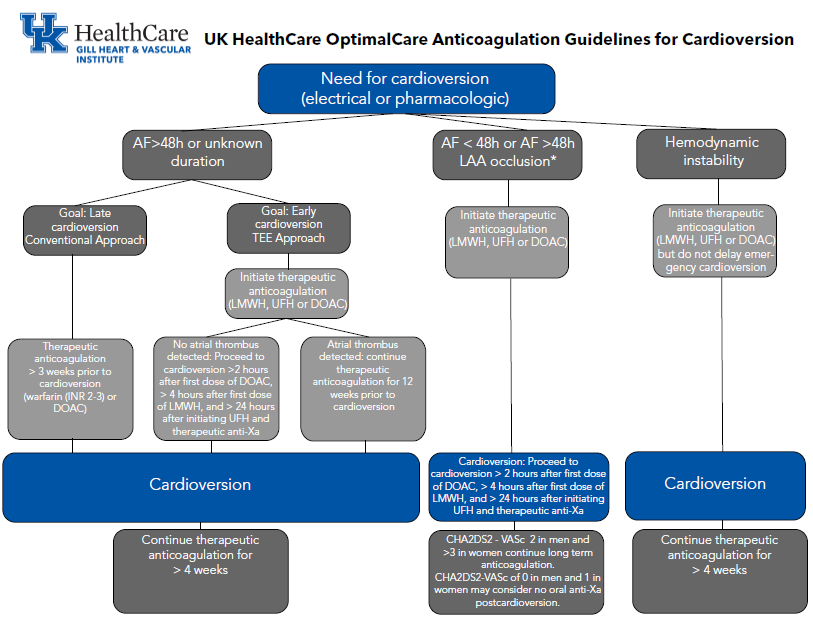 